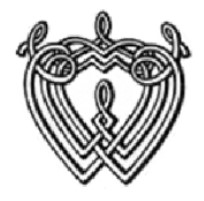 THE WAGNER SOCIETY	ANNUAL REPORT AND FINANCIAL STATEMENTS	FOR THE YEAR ENDED	31 DECEMBER 2020Registered Charity No: 266383	CONTENTS	PagesReport of the trustees	1 - 9Report of the independent examiner	10Statement of financial activities	11Balance sheet	12Notes to the financial statements	13 - 17INTRODUCTIONThe Trustees present their report with the financial statements of the charity for the year ended 31 December 2020. The Trustees have adopted the provisions of the Accounting and Reporting for Charities: the Statement of Recommended Practice (SORP) 2019 applicable to charities preparing their accounts in accordance with the FRS102(1A) and the Charities Act 2011.LEGAL AND ADMINISTRATIVE INFORMATIONRegistered charity no:	266383Inland Revenue FICO ref:	XN38219Date of registration:	25 April 1975Governing instrument:	Constitution and Rules adopted 12 May 2014TrusteesOfficers	Chairman:	A Ridgewell Treasurer:	N G KingSecretary:	R J MilesCommittee members	T Brown 		J Cousins		M Hatzihrysidis		H R Kennedy		I PitmanRegistered and correspondence address:	15, Gibson Square, London N1 0RDWebsite:	www.wagnersociety.orgIndependent examiner:	Mr K D I SimmenCannon Moorcroft LimitedChartered Accountants3 Manor CourtyardHughenden AvenueHigh WycombeBuckinghamshire HP13 5REBank:		National Westminster Bank Plc		Westminster Branch		P.O. Box 3038	57 Victoria Street	London, SW1H 0HNSTRUCTURE, GOVERNANCE AND MANAGEMENTGoverning DocumentThe Society registered as a charity on 25 April 1975 under registration number 266383. The charity is governed by its constitution, which was adopted on 12 May 2014.The Society is affiliated to the Richard Wagner Verband International, the International Association of Wagner Societies.Officers and Committee MembersThe Committee comprises the Officers and Committee Members. Those who served during the year and at the report approval date were as follows:-Officers: 	Chairman:	A Ridgewell 	Treasurer:	N G King	Secretary: 	R J Miles Committee Members:	T Brown 		J Cousins (appointed 20th October 2020)		M Hatzihrysidis 		H R Kennedy 		I Pitman Officers are elected for one-year terms at each annual general meeting and are all eligible to stand for re-election each year.  Committee Members are elected for three-year terms at annual general meetings by rotation with at least one-third resigning each year and who are also eligible to stand for re-election.  In the above list, dates of appointment are all the dates of Committee meetings or the AGM; those of resignation are the date of the last Committee meeting attended, the date of the formal notification of resignation (if any), or the date upon which the Chairman notified the Committee of such resignation, depending on the specific circumstances of any resignation.The following table shows the number of committee meetings, as well as the AGM, that each Officer and Committee Member could have attended during his or her period of membership during 2020 and the number of meetings actually attended.Equal opportunities policyMembership of the committee is open to any person from any background who is able to contribute to the running of the society or any special project undertaken by the charity, and to all lovers of Wagner’s music.  No person is excluded from membership of the Wagner Society or of its committee on the grounds of sex, sexual orientation, race, colour, religion or disability.OBJECTIVES AND ACTIVITIESPrincipal objectivesThe principal objectives of the charity are as follows:-1.	To advance education in and appreciation of the life and work of Richard Wagner.2.	To promote and organise public performances anywhere in the world of the works of Richard Wagner by the Society from time to time and for special purposes include in the Society’s programmes suitable works by other composers.3.	To promote and organise other cultural and educational activities relevant to the study and appreciation of the music of Richard Wagner.ActivitiesTo achieve the above objectives the Society:-1.	Arranges meetings, events and study days to enable members to further their understanding and appreciation of the life and works of Richard Wagner.  It also arranges events at which singers, directors, conductors etc. of Wagner productions talk about and discuss their work.2.	Publishes at regular intervals the magazine, Wagner News, which is distributed free of charge to members.3.	Provides financial help to fund the coaching of young singers of Wagner and provides a bursary to enable young musicians to visit Bayreuth each year for its Scholarship Programme (“Stipendienstiftung”).4.	Provides opportunities for young singers to perform Wagner in public and to take part in competitions.ACHIEVEMENTS AND PERFORMANCEChairman’s ReportAs with all of us, the Wagner Society had a very different 2020 from what we had planned, and it was very much a year of two halves.  In March all normal events and planning stopped, and we had to create a new way of operating, which in itself has led to fantastic new ways of working.As the year began, the Society had planned its usual season of events at Swedenborg Hall in London. For the first time the Society had created a prize for young academic lecturers studying Wagnerian topics, and the competition was held on 21st January. The head of the judging panel was Professor John Deathridge, and the candidates presented three lectures to the audience: Tristan Harkcom on Traumatic Memory in the Life of Richard Wagner, Richard Moukarzet on Late Romantic Music Drama as a Codified Mediator, and Genevieve Robyn Arkle on Mahler Encountering Parsifal.  The winner was Genevieve Robyn Arkle , who won a Bursary place to the 2020 Bayreuth Festival, publication of her lecture in Wagner News, and the chance to give a lecture to the Society. The audience prize went to Tristan Harkcom.The Society also participates annually in a Joint Societies dinner with the Mahler, Schubert, Strauss, Liszt, Alkan and Elgar Societies and this took place on January 28th at the Lancaster Hall Hotel.  Each society is also represented in a musical programme and this year Christian Adolph represented the Wagner Society.Little did we know, but from our programme of events for the year, we would only get to present two, but both of these were to be such resounding successes we can now only regret the rest of the year.  The Wagner Society has always had a close link to the work of our former President, Sir Reginald Goodall, and the singers he had worked closely with at Sadler’s Wells and the London Coliseum. These singers became some the greatest interpreters of Wagner worldwide. On February 25th we hosted a talk on the Bayreuth production of the Ring by Harry Kupfer and were honoured to be joined by Dame Anne Evans, Sir John Tomlinson, Graham Clark, Anthony Legge and Eduardo Benarroch. Kupfer himself had agreed to attend, but sadly had died in December of the previous year. On March 10th what was to be the final live event of the year took place: the showing of the documentary The Quest for Reginald Goodall, with a commentary by Dame Anne Evans, Sir Brian McMaster and Anthony Negus.  Both events were packed, intellectually stimulating, and great fun.Then our world changed. Every year the Society holds an Annual Dinner where we present the Sir Reginal Goodall Award, and the winner for 2020 was Norman Bailey CBE, who had worked worldwide, but who had a very special relationship with Goodall himself, as well as Wagnerian opera in English in this country.  Now living in America, Norman had flown over to stay with his family before the dinner in March, where he would receive the award, presented by Sir John Tomlinson.  With all preparation complete, the spread of the corona virus worsened worldwide.  It became obvious that we would have to cancel the dinner, as well as all live events going forward.The situation not only affected our live events, but also one major part of the activities of the Society: the Bayreuth Festival.  As a member of the International Wagner Society, we have the opportunity to apply for tickets for the Bayreuth Festival on behalf of our members. We also participate in, and financially support, the Bursary scheme run for young performers to enable them to attend the festival. It became clear in the summer that the Bayreuth Festival 2020 could not take place.And so began our new online lives as lockdowns, shielding and restrictions kept members indoors.  Our first tentative step was to hold our AGM on Zoom on June 25th.  This was a great success, and we found that with many artists finding their engagements cancelled, we could put together a series of talks for our members online. We engaged the services of excellent interviewers, beginning with Christopher Cook, and for the rest of the year streamed talks with Günther Groissböck, Stephen Gould, Sir John Tomlinson, Susan Bullock CBE, Nine Stemme, Iain Paterson, Alexander Soddy, Catherine Foster, Simon Callow, Dame Felicity Palmer, and Brigitte Fassbaender.As lockdown eased and the first wave of the virus diminished, we finally managed to present Norman Bailey with the Goodall award.  The Chairman and Treasurer accompanied Dame Anne Evans to a socially distanced presentation at Norman’s son’s house, in appreciation of his life and work.As we move into 2021 these talks have created a brilliant programme, allowing us to continue until we can meet again face to face. Who knows when this will happen, but the Bayreuth Festival 2021 has now been announced, in a reduced form.  We shall wait and see, but we have definitely made the best of what the Society can practically do, with great appreciation from our members.FINANCIAL REVIEWTreasurer’s ReportAs the Chairman has noted above, the year falls into two very distinct halves but overall, financially,  it has been a very successful year for the Society for a variety of reasons.  There was every likelihood that events programme – planned out to July -  would be well-attended and successful, and tickets for the Annual Dinner (at an increased ticket price) were almost sold out when the Covid-19 pandemic began to affect daily life.  This had two immediate effects: a) the cancellation of the Annual Dinner (only days before the event) and of all other planned events as far as July, and b) a sudden and significant fall in the value of our investments.The cancellation of the Annual Dinner threatened to be a major financial loss to the Society since we had already paid a 50% deposit of the total costs and the venue initially insisted on the payment of the remaining amount – contractually required - given that our cancellation was so close to the date of the function.  In the light of subsequent government requirements, they commuted this demand to retention of the deposit, less actual costs borne, against a future rebooking of the dinner and, some months later, this retained amount was also returned to us leaving a final net cost of the dinner at £1,170 being the costs of wasted food and £820 for the florists who also insisted on payment.  The Society had also paid for Norman Bailey’s travel (and a contribution to the costs of family members accompanying him) although these costs and the florist’s bill were partly offset by generous donations from members.  We remain very grateful indeed that the majority of members with tickets for the Annual Dinner, as well as for other events, chose to donate their ticket money to the Society offsetting these final costs.  Full details are shown below and in the notes to the accounts.Equally concerning was the swift and severe fall in the value of Society investments of about 25% initially although over the year as a whole the final loss was reduced to about 16%.  The income from these investments was also down about 25% against budget.But there has also been some significant financial upside in 2020; primarily the generosity of members seen in cash donations, bequests and legacies, and the collection over £20,000 of outstanding Gift Aid from current and earlier years.  We were notified of a legacy from a member who died during the year of £2,500.  In addition, we received a further collection of CDs that will be sold to members during 2021.  The cancellation of one planned edition of Wagner News at the height of the initial lockdown further enhanced our performance against budget.Additionally, membership – in a difficult year – also increased by a net figure of 44 members adding to our financial stability and it remains our ambition to increase our income by expanding the membership numbers rather than increasing subscription levels.  That the investment losses were non-cash items and the income from subscriptions, donations, legacies and Gift Aid were received in cash means that our cash resources are buoyant and allowed us to invest further funds in the Charifund account.  The Committee and Trustees therefore believe that The Wagner Society is amply funded and has a balance sheet strong enough to weather the continuing uncertainty surrounding all our activities in 2021 and beyond.Financial summary of eventsThe charts on the next page show: (a) abbreviated details of each of the live events in 2020, the attendance, income, expenditure and net surplus/(cost) of each event; and (b) the equivalent information for online events.For the Annual Dinner and all subsequent planned events, members were offered refunds or the opportunity to donate the ticket price to the Society.  Full refunds were received for any costs already incurred for events subsequent to the Annual Dinner that were cancelled due to the Covid-19 pandemic.  The catering cost of the Annual Dinner therefore reflects the refund eventually agreed with the caterers and only the net cost to the Society is shown.Zoom events began in July and continued for the remainder of the year.  These were free to members and £5 to non-members.  Some members chose to pay for their tickets regardless and other made donations in lieu of payment.  The following chart gives numbers of ‘attendees’ registered for each event, the number of non-members registered and the income that they generated, and the costs of each event. Live events:Zoom events:Donations receivedMonetary donations and sponsorship are shown in the charts above in order to give a clear view of the final financial result of each event staged during 2020; this income – as well as all other donations -  is accounted for under Donations and Legacies in the Statement of Financial Activities and not under Incoming Resources from Charitable Activities where the remainder of event income is shown, as follows: - Annual Dinner:Mrs Daphne King (a member) donated the flowers (£820)Raymond Godson (former Committee Member) made a donation towards Norman Bailey’s travel expenses (£1,000)Other donations: the majority of members who had purchased tickets for events between March and July (including the Annual Dinner) that were cancelled due to the Covid-19 pandemic chose to donate their ticket monies to the Society rather than receiving a refund;many members give cash donations, large and small, when paying their subscriptions or at other times during the year.  Space precludes the listing of all donors here but the Wagner Society remains deeply grateful for this generosity from so many members, particularly this year.In addition to this financial support, donations in kind were also received, as follows:The Goodall Award trophy (lead crystal rose bowl) was donated by Mrs Jan Leigh, a former Committee Member.The Wagner Society thanks all Members who made donations (in cash or in kind) during 2020.Donations madeA donation of €6,000 was made to the Gesellschaft der Freunde von Bayreuth.MembershipThe membership numbers of The Wagner Society are given below:-				2020		 20191 January 		            1,250		1,161Net movement		    44		     8931 December 		            1,294		1,250Of which:Honorary			    15		     13Individual			  654		   634Joint				  404		   390Institutional			    13		     11Alumni				    19		     20Under 30s			    96		     80Student			    93		   102Total			            1,294		1,250(Note that the legal deposit libraries are not included in the total of institutional members.)Joint membership is available for two individuals living at the same address but sharing mailings, in particular, only receiving one copy of Wagner News.   The number of 404 joint members shown above therefore represents 202 joint membership subscriptions received.Wagner NewsThere were three editions of Wagner News edited by Alan Ridgewell, Chairman.Financial review and investment policyThe principal sources of income were membership subscriptions received, donations, and sale of tickets for events.  Members of the Committee and others, including professionals, give their time voluntarily to the charity and often bear some of the incidental postage, stationery, entertaining and travelling expenditure personally.  No member of the Committee received any remuneration in respect of their duties (2019: £nil).Income received is spent on the principal objectives and the running costs of the charity; total income during the year amounted to £86,006 and direct charitable expenditure amounted to £54,150 making net incoming resources for the year of £31,856.  The amount of £12,638, being an unrealised loss on investments held, is deducted from this surplus giving a final net surplus of £19,218 to be carried forward.   Funds brought forward from previous years totalled £96,612 and therefore total funds carried forward at 31 December 2020 are £115,830.There are no restrictions on the charity’s power to invest.  Full details of the financial results of the year are shown in the statement of financial activities on page 12 and the relevant notes on pages 14 – 18.Reserves policyIt is the policy of the charity to maintain funds at a level sufficient to finance all future planned activities.Risk managementThe trustees actively review the major risks which the charity may face on a regular basis and believe that maintaining reserves at current levels, combined with regular reviews of the controls over key financial systems, will provide sufficient resources to cover future commitments as well as headroom for unforeseeable events.  The trustees have also examined other operational and business risks faced by the charity and confirm that they have established systems to mitigate the significant risks.Statement of Trustees' responsibilitiesThe Trustees of the Wagner Society are required to prepare financial statements for each financial year, which give a true and fair view of the state of affairs of the charity and of the movement of funds for that year.  In preparing those financial statements, the trustees are required to:-select suitable accounting policies and then apply them consistently; make judgements and estimates that are reasonable and prudent; and prepare the financial statements on the going concern basis unless it is inappropriate to presume that the charity will continue.The trustees are responsible for keeping proper accounting records which disclose with reasonable accuracy at any time the financial position of the charity and for safeguarding its assets. The trustees have had regard to guidance issued by the Charity Commission on Public Benefit and we are within this guidance by virtue of our advancement of Richard Wagner and activities. Independent examinerMr K D I Simmen being eligible offers himself for re-election at the forthcoming annual general meeting.Approved by the trustees on 18th March 2021 and signed on their behalf by:ALAN RIDGEWELL                                                       NEIL KING		A. Ridgewell	N. G. King Chairman	TreasurerI report to the charity trustees on my examination of the accounts of the charity for the year ended 31 December 2020 which are set out on pages 11 to 17Responsibilities and basis of reportAs the charity’s trustees you are responsible for the preparation of the accounts in accordance with the requirements of the Charities Act 2011 (‘the Act’).  I report in respect of my examination of the charity’s accounts carried out under section 145 of the Act and in carrying out my examination I have followed all the applicable Directions given by the Charity Commission under section 145(5)(b) of the Act.Independent examiner's statementI have completed my examination. I confirm that no material matters have come to my attention in connection with the examination giving me cause to believe that in any material respect: accounting records were not kept in respect of the charity as required by section 130 of the Act; or the accounts do not accord with those records.I have no concerns and have come across no other matters in connection with the examination to which attention should be drawn in this report in order to enable a proper understanding of the accounts to be reached. D SIMMEN.............................................Mr K D I SimmenCannon Moorcroft LimitedChartered Accountants3 Manor Courtyard,Hughenden Avenue,High WycombeBucks HP13 5REDate:    24th March 2021    Incoming and endowments from:  Expenditure on:The notes form part of these financial statementsApproved by the trustees on 18th March 2021 and signed on their behalf by:ALAN RIDGEWELL                                                       NEIL KINGA. Ridgewell	N. G. KingChairman	Treasurer        The notes form part of these financial statementsACCOUNTING POLICIESAccounting conventionThe financial statements have been prepared under the historical cost convention, and in compliance with the Accounting and Reporting for Charities: the Statement of Recommended Practice (SORP) 2019 and in accordance with the Financial Reporting Standards applicable in the UK (FRS102 1A) and the Charities Act 2011.Voluntary incomeAll incoming resources are included in the Statement of Financial Activities when the charity is legally entitled to the income and the amount can be quantified with reasonable accuracy.  Members’ subscriptions are spread over the period of their membership, which could straddle two financial years; donations and gifts are accounted for when they are received. Income tax recoverable on members’ subscriptions and donations is recognised only when a valid Gift Aid return is completed and submitted to HMRC.Legacies are accounted for as soon as the Committee is notified of the amount of any bequest.Income from investmentsDividends and interest are accounted for when receivable. Tax recoverable, if any, on such income is recognised in the same accounting year.Gains and losses on investmentsRealised gains or losses are recognized when investments are sold.  Unrealised gains or losses are accounted for on revaluation of investments at 31 December each year.Resources expendedExpenditure is accounted for on an accruals basis and has been classified under headings that aggregate all costs related to the category. Where costs cannot be directly attributed to particular headings they have been allocated to activities on a basis consistent with the use of resources.StockStock comprises CDs and postage stamps. Stock is valued at the lower of cost or net realisable value.Value added taxCosts are inclusive of input value added tax, which is not recoverable by the charityTaxation	  The charity is exempt from tax on its charitable activities and is not registered for VAT.         Fund accounting       Funds held by the charity are either:-Unrestricted funds – these are funds which can be used in accordance with the charitable objectives at the discretion of the trustees.Restricted funds – these are funds that can only be used for particular restricted purposes within the objects of the charity. Restrictions arise when specified by the donor or when funds are raised for particular restricted purposes.  Currently the charity has no restricted funds2.	Donations and legacies3.	Charitable activities4.	Investments5.	Other	6.    Raising funds7.     Charitable activities8.	Annual DinnerIn 2020, one member made a donation towards the costs of flights for Norman Bailey and in both years, donations were received from members to cover the costs of flowers.  All donations are shown in Note 2.9.	Singing Competition10.	Support Costs11.	Committee remuneration and related party transactions	No committee officers or members received any remuneration during the year ended 31 December 2020 or for the year ended 31 December 2019.  Legitimate expenses, supported by the appropriate receipts, were paid to some Committee Members during both years.	There were no related party transactions in the year ended 31 December 2020 or in the year ended 31 December 2019.12.	Fixed Asset Investments13.	Stock14.	Debtors	The amount shown for General Debtors includes (a) an amount of £5,061 (2019: £nil) held  by the Gesellschaft der Freunde von Bayreuth (GdF)  in respect of Bayreuth tickets allocated to and paid for by the Society but cancelled following the cancellation of the 2020 Bayreuth Festival; it will now be used to cover future GdF donations or ticket purchases; and (b) a legacy of £2,500 (2019: £nil) to the Society resulting from the death of a member in 2020 that had not yet been received at 31 December 2020.15.	Cash at bank and in hand		In addition to normal bank accounts, the Society also maintains accounts with PayPal (secure online payments from members) and Stripe (a merchant acquiring platform that allows us to accept debit and credit cards on the Society’s website).  16.	Creditors17.	Unrestricted funds	The unrestricted funds are used for the purpose of funding the activities and management costs of the charity.18.	Control		In the opinion of the trustees, the charity is controlled by the Committee Members and Trustees.Officer or Committee MemberNumber of Committee meetings during year or (if shorter) period in officeCommittee meetings attendedAGM(if falling during period in office)AGM(attended)T Brown9611J Cousins2200M Hatzihrysidis9811H R Kennedy9811N G King9911R J Miles9711I Pitman9811A Ridgewell9911MonthJanuaryJanuaryFebruaryMarchMarch TotalEventMusic Societies’ Joint DinnerYoung Speakers’ LectureKupfer RingReginald GoodallAnnual DinnerFull price7640105740295U30s / Studentn/a1261n/a19Total7652111750314Income£3,857£860£2,130£1,485£nil£8,332Venue 2053123123121,141Catering1,8473225882321,1704,159Fees – Speaker200200Speaker - Expenses1602,8212,981Fees - Other1,3371,337Pianist150150Dinner - Speaker213213Prizes600600Other50240408201,402Expense£4,041£1,687£1,100£544£4,811£12,183Result£(184)£(827)£1,030£941£(4,811)£(3,851)Donations and Sponsorship£1,820£1,820Final Result£(184)£(827)£1,030£941£(2,991)£(2,031)MonthEventMembers RegisteredNon-members RegisteredTotal RegisteredIncomeInterviewer or Speaker Fees (if any)ResultJulyGunter Groissbock701686£80£150£(70)AugustFuture of Bayreuth781593£75£75AugustRiga Theatre76177£5£5AugustStephen Gould67471£20£150£(130)AugustFoster/Paterson91798£35£150£(115)SeptemberFassbaender42244£10£150£(140)SeptemberSimon Callow7777£nil£150£(150)SeptemberAlex Ross1113114£15£150£(135)SeptemberRosalind Plowright76278£10£150£(140)OctoberNina Stemme1514155£20£150£(130)October Felicity Palmer78280£10£150£(140)OctoberLiebesverbot76278£10£10OctoberJohn Tomlinson1614165£20£150£(130)NovemberAustralian Singers67370£15£15November Michael Weinius6969£150£(150)NovemberYvonne Minton1202122£10£250£(240)November Wagner & Bach1486154£30£30NovemberAncient Greece1447151£35£200£(165)November Thomas Beecham1542156£10£10DecemberAdrian Boult1137120£35£35DecemberToscanini1153118£15£15DecemberLise Lindstrom1381139£5£5DecemberEnglish Conductors117117£nil£250£(250)DecemberThe  Met: Part 1114114£nil£100£(100)DecemberTomowa-Sintow84185£5£5DecemberOpera Depot82183£5£5
Total2,619952,714£475£2,450£(1,975)Year Ended 31 December 2020Year Ended 31 December 2020Year Ended 31 December 2020Year Ended 31 December 2019 Year Ended 31 December 2019 Year Ended 31 December 2019 NotesUnrestricted fundsTotal fundsUnrestricted fundsTotal funds££££	Donations and legacies2         53,94653,94640,40540,405	Charitable activities38,7678,76756,89756,897	Investments43,1353,1354,0894,089	Other 520,15820,1585,6815,681Total Incoming Resources£86,006 £86,006 £107,072 £107,072    Raising funds 6--1818   Charitable activities7, 8, 9 &1054,15054,15097,34597,345Total resources expended£54,150 £54,150 £97,363 £97,363 Net income before investment gains/(losses)31,85631,8569,7099,709    Net investment gains/(losses)(12,638)(12,638)10,95410,954Net movement in Funds£19,218£19,218£20,663£20,663Balances brought forward	At 1st January96,612 96,612 75,949 75,949 Balances carried forward	At 31st December£115,830 £115,830 £96,612 £96,612 NotesAs at 31 December 2020As at 31 December 2020As at 31 December 2020As at 31 December 2019As at 31 December 2019As at 31 December 2019££££Fixed assets	Investments1274,22776,865Total fixed assets74,22776,865Current assets	Stock   Debtors13145,92110,3169,0597,667	Cash at bank and in hand1537,20718,325Total current assets53,44435,051Creditors due less than one year16(11,841)(15,304)Net current assets41,60319.747Total net assets£115,830 £96,612 Represented by:	Unrestricted funds17115,83096,612Total funds£115,830 £96,612 2020£2019£	Members’ subscriptions28,69228,102	Bequests, gifts and legaciesDonations 6,26718,987     31411,989     53,94640,4052020£2019£Meetings and events8,76723,105Singing Competition-9,202Bayreuth ballot-24,5908,76756,8972020£2019£Interest receivable9772Dividends receivable3,0384,0173,1353,9282020£2019£Gift Aid tax reclaimedDisposal of librariesOther income20,091-675,2003879420,1585,6812020£2019£    Fundraising costs-18-182020£2019£      Meetings and events9,4717,993      Annual Dinner (see note 8)      Singing Competition (see note 9)4,811-11,82215,788      Donations and grants5,2351,800      Wagner News production and postage14,82317,567Bayreuth ballot-22,445RWVI and Gesellschaft der Freunde von Bayreuth subscriptions2,3152,355Bayreuth Bursary costsMarketing and advertisingSupport costs (see note 10)Other items4,5374,1728,3864004,5242,9528,7241,37554,15097,3452020£2019£Venue and catering1,17010,179Flowers8201,170Performers’ Fees-473Flights for Norman Bailey1,321-Contributions to costs of accompanying family members 1,500-4,81111,8222020£2019£Venue hire and associated costs-2,388Catering-4,216Accompanists and piano tuning etc-520Prizes-7,000Finalists’ expenses-626Other-1,088-15,8882020£2019£Postage, printing, stationery and sundry2,9384,050Website Development and Zoom costsIndependent examiner’s fee and other accountancy costs2,5782,2925672,232AGM Costs-850Bank Charges5781,0258,3868,724£Market value as at 31 December 201976,865AdditionsRevaluation10,000(12,638) Market value as at 31 December 202074,2272020£2019£Opera ticketsCDs, DVDs etcBooksPostage-5,233-6885,0612,1204601,4185,9219,0592020£2019£General Debtors7,73636Dividends receivableGift Aid receivablePrepayments6131,717250941-6,69010,3166,8102020£2019£Current account6,3262,256Deposit accountPayPal accountStripe account30,00008818,5245,4922,05337,20718,3252020£2019£Provision for subscriptions received in advance9,3468,128Accrued expenses and other creditors2,4957,17611,84115,304Balance1 January 2020Incoming ResourcesOutgoing ResourcesBalance31 December 2020£96,61286,006(66,788)£115,830